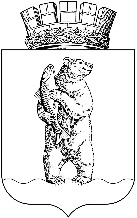 Администрациягородского округа АнадырьПОСТАНОВЛЕНИЕОт 10.09.2020             			                                                                     № 622В целях уточнения адресного перечня многоквартирных домов, требующих ремонта ростверков и ограждений вентилируемых подполий многоквартирных домов в 2020 году на территории городского округа Анадырь, в связи с обращением общества с ограниченной ответственностью «ЖилДом» от 04.09.2020 № б.н.,	ПОСТАНОВЛЯЮ:1. Внести в Постановление Администрации городского округа Анадырь от 14 августа 2020 года № 550 «Об утверждении адресного перечня многоквартирных домов, требующих ремонта ростверков и ограждений вентилируемых подполий многоквартирных домов в 2020 году на территории городского округа Анадырь» следующие изменения:В адресном перечне многоквартирных домов, требующих ремонта ростверков и ограждений вентилируемых подполий многоквартирных домов в 2020 году на территории городского округа Анадырь строку:заменить строкой:2. Настоящее постановление опубликовать в газете «Крайний Север»,            а также разместить на официальном информационно-правовом ресурсе городского округа Анадырь – www.novomariinsk.ru.3. Контроль за исполнением настоящего постановления возложить на начальника Управления промышленности и сельскохозяйственной политики Администрации городского округа Анадырь Шеметову А.А.Глава Администрации                      	                                                       Л.А. Николаев.О внесении изменений в Постановление Администрации городского округа Анадырь                от 14 августа 2020 года № 550«10.Ленина61ООО «ЖилДом»»«10.Строителей15ООО «ЖилДом»».